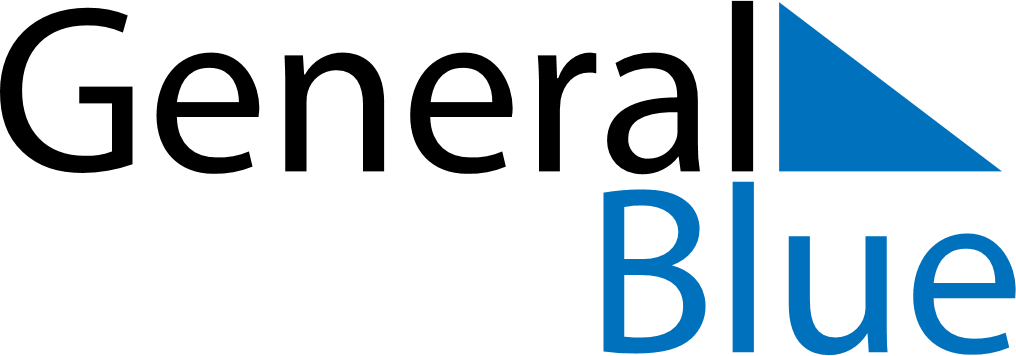 September 2024September 2024September 2024September 2024September 2024September 2024Mercedes, Corrientes, ArgentinaMercedes, Corrientes, ArgentinaMercedes, Corrientes, ArgentinaMercedes, Corrientes, ArgentinaMercedes, Corrientes, ArgentinaMercedes, Corrientes, ArgentinaSunday Monday Tuesday Wednesday Thursday Friday Saturday 1 2 3 4 5 6 7 Sunrise: 7:06 AM Sunset: 6:37 PM Daylight: 11 hours and 30 minutes. Sunrise: 7:05 AM Sunset: 6:38 PM Daylight: 11 hours and 32 minutes. Sunrise: 7:04 AM Sunset: 6:38 PM Daylight: 11 hours and 34 minutes. Sunrise: 7:03 AM Sunset: 6:39 PM Daylight: 11 hours and 35 minutes. Sunrise: 7:02 AM Sunset: 6:39 PM Daylight: 11 hours and 37 minutes. Sunrise: 7:01 AM Sunset: 6:40 PM Daylight: 11 hours and 39 minutes. Sunrise: 6:59 AM Sunset: 6:40 PM Daylight: 11 hours and 40 minutes. 8 9 10 11 12 13 14 Sunrise: 6:58 AM Sunset: 6:41 PM Daylight: 11 hours and 42 minutes. Sunrise: 6:57 AM Sunset: 6:41 PM Daylight: 11 hours and 44 minutes. Sunrise: 6:56 AM Sunset: 6:42 PM Daylight: 11 hours and 46 minutes. Sunrise: 6:55 AM Sunset: 6:42 PM Daylight: 11 hours and 47 minutes. Sunrise: 6:53 AM Sunset: 6:43 PM Daylight: 11 hours and 49 minutes. Sunrise: 6:52 AM Sunset: 6:43 PM Daylight: 11 hours and 51 minutes. Sunrise: 6:51 AM Sunset: 6:44 PM Daylight: 11 hours and 52 minutes. 15 16 17 18 19 20 21 Sunrise: 6:50 AM Sunset: 6:44 PM Daylight: 11 hours and 54 minutes. Sunrise: 6:49 AM Sunset: 6:45 PM Daylight: 11 hours and 56 minutes. Sunrise: 6:47 AM Sunset: 6:45 PM Daylight: 11 hours and 58 minutes. Sunrise: 6:46 AM Sunset: 6:46 PM Daylight: 11 hours and 59 minutes. Sunrise: 6:45 AM Sunset: 6:46 PM Daylight: 12 hours and 1 minute. Sunrise: 6:44 AM Sunset: 6:47 PM Daylight: 12 hours and 3 minutes. Sunrise: 6:42 AM Sunset: 6:47 PM Daylight: 12 hours and 4 minutes. 22 23 24 25 26 27 28 Sunrise: 6:41 AM Sunset: 6:48 PM Daylight: 12 hours and 6 minutes. Sunrise: 6:40 AM Sunset: 6:48 PM Daylight: 12 hours and 8 minutes. Sunrise: 6:39 AM Sunset: 6:49 PM Daylight: 12 hours and 10 minutes. Sunrise: 6:38 AM Sunset: 6:49 PM Daylight: 12 hours and 11 minutes. Sunrise: 6:36 AM Sunset: 6:50 PM Daylight: 12 hours and 13 minutes. Sunrise: 6:35 AM Sunset: 6:51 PM Daylight: 12 hours and 15 minutes. Sunrise: 6:34 AM Sunset: 6:51 PM Daylight: 12 hours and 17 minutes. 29 30 Sunrise: 6:33 AM Sunset: 6:52 PM Daylight: 12 hours and 18 minutes. Sunrise: 6:31 AM Sunset: 6:52 PM Daylight: 12 hours and 20 minutes. 